TITULO EM PORTUGUÊS, LETRAS MAIÚSCULAS, NEGRITO, FONTE: GAMBRIA, 14; CENTRALIZADO, ESPAÇO SIMPLES.TITLE IN ENGLISH, CAPITAL LETTERS, FONT: GAMBRIA, 14; CENTRALIZED, SIMPLE SPACE.Nome e Sobrenome do autor principal, co-autor, .... (Fonte: Calibri, 11, Centralizado, Espaço Simples) Aconselha-se no máximo 8 autoresRESUMO: O resumo deve conter no máximo 150 palavras. (Fonte Calibri, tamanho 10, justificado e espaçamento entre linhas simples – configuração de layout de página normal).Palavras Chaves: até 3 palavras chaves.ABSTRACT: The abstract must contain a maximum of 150 words. (Calibri font, size 10, justified and single line spacing - normal page layout setting).Keywords: up to 3 keywords.INTRODUÇÃOEste documento apresenta instruções detalhadas para a preparação e submissão de trabalho completo, visando à padronização dos trabalhos no evento. Favor atender às diretrizes, pois os anais serão publicados na página do Evento e, sendo assim, é importante que o preparo da versão digital de sua contribuição esteja de acordo com as presentes instruções. Na Introdução indica-se descrever o objetivo do produto educacional e fazer uma breve apresentação do produto. Nesse espaço pode ser mencionado o subsídio teórico utilizado na elaboração do produto, o tipo de produto educacional, público-alvo, nível de escolarização, embora isso possa aparecer de forma mais detalhada nas seções especificamente destinadas a eles, como o referencial teórico, produto educacional e aplicação.Utilize um mínimo de 7 e máximo de 9 páginas tamanho A4, cada qual com margens superior e esquerda de 3 cm e inferior e direita de 2 cm (não deve ser incluído molduras ou números de página). Em relação às fontes, utilize a calibri tamanho 11, espaçamento seimples em todo o documento, exceto no resumo (fonte tamanho 10, bloco único e sem parágrafos).Digite os nomes dos autores do trabalho, centralizados, incluindo nomes completos e sobrenome, seguido por nota de rodapé com os dados de cada autor como indicado neste modelo. O nome dos autores deve ser digitado em fonte calibri em estilo normal, enquanto que todas as informações restantes devem ser digitadas em estilo itálico. O trabalho deverá ter no máximo 8 autores.Use somente dois níveis para subseções, conforme apresentado nestas instruções. Digite o título das seções em letras maiúsculas, em negrito, alinhado à esquerda. Para o primeiro nível de subseção, somente a primeira letra do título deve ser maiúscula, sendo todas em negrito, com o título alinhado à esquerda. Para o segundo nível de subseção, somente a primeira letra do título deve ser maiúscula, sem grifo, com o título alinhado à esquerda. 1.1. Ilustrações e outros recursos visuaisDevem ter identificação completa (títulos - espaçamento simples, fonte 12, alinhamento justificado; legendas e fontes - espaçamento simples, itálico e fonte 10) e ser numeradas consecutivamente, inseridas o mais próximo possível da menção no texto. Quando se tratar de publicação em preto e branco, recomenda-se, na elaboração de gráficos, uso de texturas no lugar de cores. Tabelas e quadros devem estar no formato de texto, não como figura. Imagens e/ou ilustrações devem ser no formato JPG ou TIF, em alta resolução. O autor é responsável pela autorização de publicação da imagem, bem como pelas referências correspondentes. A figura não pode ficar sem título. Imagens, títulos, legenda e fonte devem ser centralizadas. Na parte de baixo deve-se citar a fonte (mesmo se for o próprio autor). Montagens com várias ilustrações devem conter todas as fontes. Imagem 01 – Tela inicial do Scratch.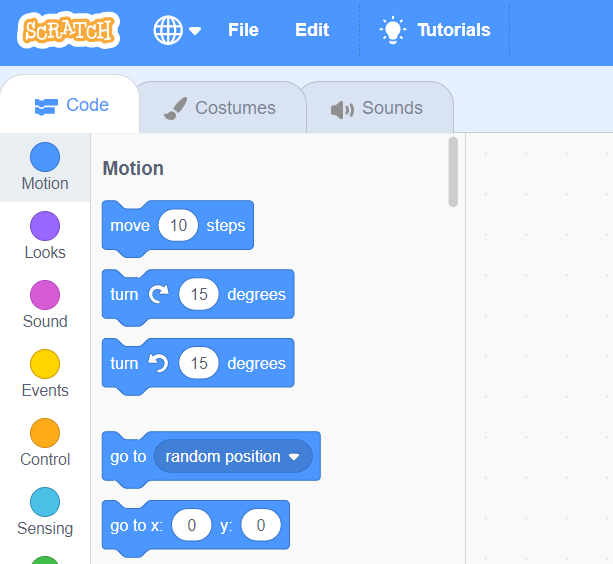 Fonte: https://scratch.mit.edu/projects/editor/?tutorial=getStarted. Acesso em: 01 Jan. 2024	1.2. Equações, símbolos e siglasTodos os símbolos devem ser definidos no texto. Cada símbolo de medida deve mencionar o nome por extenso da unidade, dentro dos parênteses, na primeira vez em que aparece no texto. As expressões matemáticas devem ser evitadas ao longo do texto, como parte de uma sentença, orientando-se digitá-las em linhas separadas, devendo ser inseridas pela ferramenta correspondente do Word. As expressões matemáticas devem ser identificadas em sequência e referidas no texto como Equação (1), Equação (2) etc. As siglas, na primeira vez em que forem mencionadas, devem ser escritas por extenso, conforme exemplo: Universidade do Estado do Rio Grande do Sul - UERGS. 		1.1.2. Corpo do textoO texto deve ser digitado em estilo normal, fonte calibri, tamanho 11 e usando espaçamento simples com alinhamento justificado. Comece cada parágrafo a 1 cm da margem esquerda, com 6pt de espaço entre o parágrafo subsequente.REFERENCIAL TEÓRICO	Apresentar de forma breve o referencial teórico que subsidia a estruturação do produto educacional a ser apresentado.O PRODUTO EDUCACIONALEste item é obrigatório para trabalho completo vinculado à Validação de Produtos Educacionais. Descrever o contexto de elaboração do produto educacional, bem como apresentar suas partes e o link de acesso a esse produto – pode ser link de material disponibilizado em um drive, por exemplo. O ideal aqui é não trazer o produto em si, mas relatar/descrever o processo/contexto de elaboração e do que ele está constituído, enfatizando suas características e conteúdo contemplado além de: objetivo, público-alvo de destino, nível de escolaridade e as dinâmicas de aplicação. São considerados produtos educacionais, os descritos no Documento da Área de Ensino da CAPES - 2019, e poderão ser submetidos por professores de todas as redes de ensino, estudantes e professores de cursos de graduação, docentes e discentes de programas de pós-graduação. De acordo com o referido documento, caracteriza-se como produto educacional: Mídias educacionais (vídeos, simuladores, animações, experimentos virtuais, áudios, objetos de aprendizagem, aplicativos de modelagem, aplicativos de aquisição e análise de dados, ambientes de aprendizagem, páginas de internet e blogs, jogos educacionais, entre outras); Protótipos educacionais e materiais para atividades experimentais; Propostas de ensino (sugestões de experimentos e outras atividades práticas, sequências didáticas, propostas de intervenção, entre outras); Material textual (manuais, guias, textos de apoio, artigos em revista técnica ou de divulgação, livros didáticos e paradidáticos, histórias em quadrinhos e similares); Materiais interativos (jogos, kits e similares); Atividades de extensão (exposições científicas, cursos, oficinas, ciclo de palestras, exposições, atividades de divulgação científica e outras).RELATO DE APLICAÇÃO E PRINCIPAIS RESULTADOS	Relatar a aplicação do produto educacional e os principais resultados obtidos com sua aplicação. Relatar a aplicação do produto educacional e os principais resultados obtidos com sua aplicação. Aqui é importante destacar que o produto educacional faz parte de uma dissertação ou teve ou outro e que já foi devidamente publicado, sendo nesse momento sua apresentação/socialização em um evento científico. O espaço é destinado a apenas relatar a aplicação e os principais resultados de forma breve.CONSIDERAÇÕES FINAISO texto deve ser redigido em Língua Portuguesa e escrito com coesão e clareza expondo os itens que delimitam o trabalho a ser apresentado. O trabalho deve ser enviado em formato word, pelo sistema online do evento. Não serão aceitos trabalhos enviados por e-mail ou qualquer outra forma que não esteja de acordo com as orientações. Será avisado, via e-mail, a troca de modalidade da apresentação do trabalho, caso o comitê científico julgar necessário, de cada um dos trabalhos enviados.REFERÊNCIAS Seguir as normas da ABNT atualizadas. GERHARDT, Tatiana Engel. SILVEIRA, Denise Tolfo. Métodos de pesquisa. Porto Alegre: Editora da UFRGS, 2009. 120 p. Disponível em: <http://www.ufrgs.br/cursopgdr/downloadsSerie/derad005.pdf>.  Acesso em 31 de Jan. 2023.GIL, Antônio Carlos. Como elaborar projetos de pesquisa. São Paulo: Atlas, 2017. 6. ed.MINAYO, Maria Cecília de Souza (Org.). Pesquisa Social: teoria, método e criatividade. 36. ed. Petrópolis: Vozes, 2016. 108 p.